Arithmetic questions Try and answer as many questions as you can. Don’t forget to draw sticks and stones or circles to help. Only spend 30 minutes on these questions, no more. Tip: When adding, start with the biggest number.1) 3 + 4 = 2) 48 + 6 =3) 40 + 30 = 4) 64 - 4 =5) 76 - 5 =6) 7 x 10 =7) 5 + 50 + 5 =  8) 11 x 10 =9) 100 - 40 = 10) 3 + 61 = 11) 5 x 2 = 12)             + 6 = 20 13) 18 ÷ 2 = 14) 31 + 42 = 15) 51 - 4 =16) 63 – 20 = 17) 97 + 10 = 18) 45 + 55 = 19) 79 – 34 = 20) 1  of 10 =        221) 1  of 16 =        422) 45 + 28 = 23) 66 -          = 3624) 100 ÷ 10 = 25) 93 - 37 = Reading challenge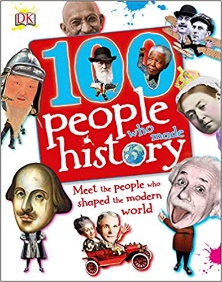 Read a book about a famous person1) Whom did you read about?__________________________________________________2) What did you learn?____________________________________________________________________________________________________3) Why did you choose this person?____________________________________________________________________________________________________Dramahttps://classroom.thenational.academy/lessons/what-happens-when-bad-things-happen-in-stories-64w34e PE – Yogahttps://www.youtube.com/watch?v=j_3weVPH0-U 